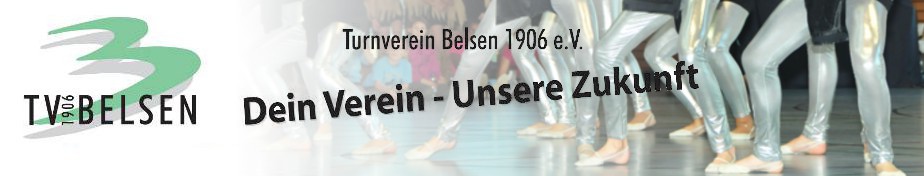 präsentiert den Indoor Cup Belsen 2017AnmeldeformularVerein:____________________________________________Ansprechpartner:___________________________________Adresse:___________________________________________Telefonnummer:____________________________________E-Mail:_____________________________________________Vereinsstempel und Unterschrift:______________________Andre Kauper
Buchbachstraße 2872116 Mössingen-BelsenTel.: 0177/6540259E-Mail: fussball@tvbelsen.deDer TV Belsen freut sich auf zahlreiche Anmeldungen!Mit sportlichen GrüßenAndre KauperTV BELSEN